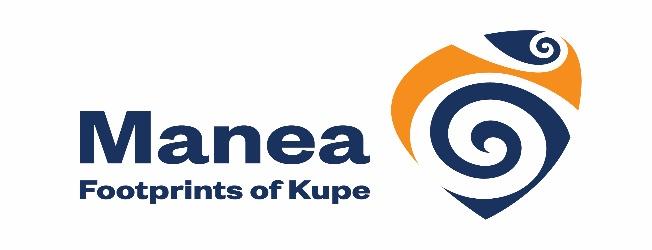 Ngā mahi i mua i tō haerenga ki Manea:Pānui i ngā tohutohu ki rungā i tō mātou whārangi ipurangiWhakamōhio atu ki ngā kaimahi mēnā he māuiuitanga tāuInā he pātai anō, tuku kārere atu ki ngā kaimahi mārautangaNgā tauira:Pānui i ngā mārautanga e hāngai pū anō ki ManeaTirohia ki runga i te ipurangi ki ngā wāhi rongonui o te Hokianga, kia mōhio pai ngā tauira e haere ana rātou ki heaHakamahi i ngā hei mahi mō ngā tauira Whakamārama atu ki ngā tauira ka pouri, ka rarahi, ka rere te hau ki rō te whare tāpere Ngā whakaritenga:Tiaki i ngā kōhungahunga ki te tūnga wakaTe hunga whai māuiuitanga me whai i o rātou rongoā - Kāore mātou ka whai i ngā rongoā ki Manea atu i ngā mea pēnā ki ngā piriora.Kawea e rua ngā rārangi īngoa, me waihoi tētahi ki te tariWhakaotia i te whārangi aromatawaiMe titiro ki te rārangi īngoa i te wehenga atu mai Manea 